LAMPIRAN IIIHasil Pooling DataHasil Uji Statistik DeskriptifHasil Uji NormalitasHasil Uji MultikolinieritasHasil Uji Heteroskedastisitas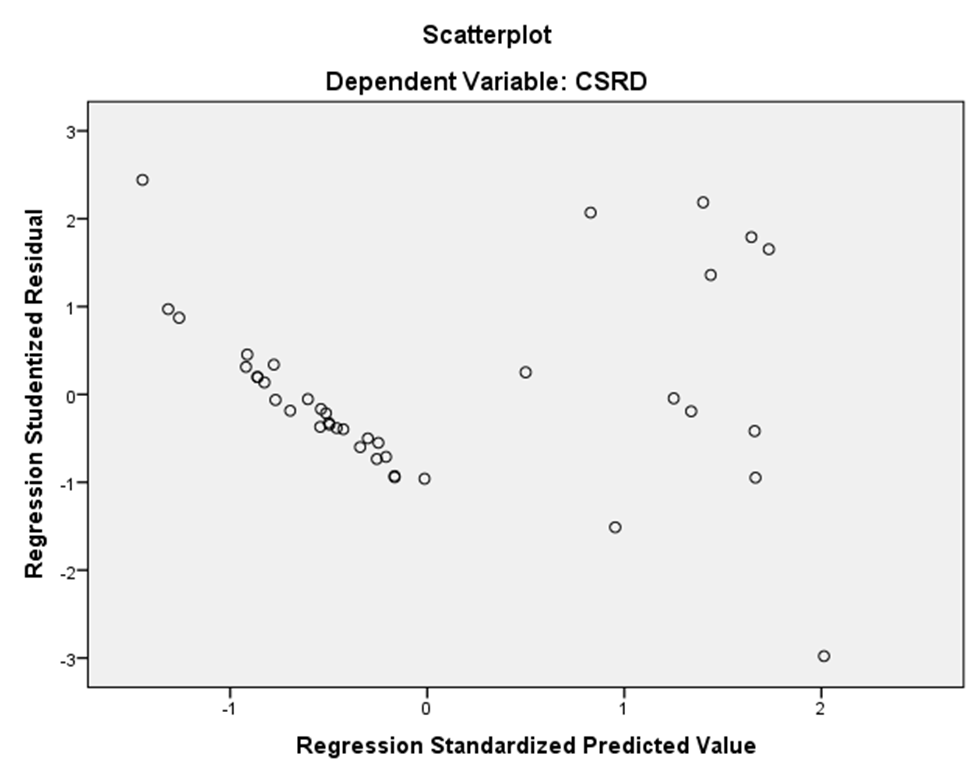 Hasil Uji AutokorelasiHasil Uji FHasil Uji TKoefisien Determinasi (R2)CoefficientsaCoefficientsaCoefficientsaCoefficientsaCoefficientsaCoefficientsaCoefficientsaModelModelUnstandardized CoefficientsUnstandardized CoefficientsStandardized CoefficientstSig.ModelModelBStd. ErrorBetatSig.1(Constant)-1.160.515-2.253.0341SIZE.065.020.4283.210.0041PROF-.262.138-.206-1.895.0711DEKOM.119.041.7902.931.0081LEV.051.069.107.737.4691ME.011.102.023.106.9171X1D1.006.008.337.741.4661X2D1.707.593.1401.192.2451X3D1-.024.055-.220-.444.6611X4D1-.044.106-.102-.413.6831X5D1-.063.142-.111-.446.6601X1D2.007.007.378.870.3931X2D2-.371.404-.104-.920.3671X3D2-.069.048-.651-1.428.1671X4D2-.005.098-.013-.053.9581X5D2.039.133.069.294.771a. Dependent Variable: CSRDa. Dependent Variable: CSRDa. Dependent Variable: CSRDa. Dependent Variable: CSRDa. Dependent Variable: CSRDa. Dependent Variable: CSRDa. Dependent Variable: CSRDDescriptive StatisticsDescriptive StatisticsDescriptive StatisticsDescriptive StatisticsDescriptive StatisticsDescriptive StatisticsNMinimumMaximumMeanStd. DeviationCSRD (Y)39.022.956.18292.245278SIZE (X1)3925.64631.04428.317031.543120PROFIT (X2)39-.362.922.00274.183792DEKOM (X3)392.0008.0004.051281.555106LEVERAGE (X4)39.0422.226.98472.488926ME (X5)39.0001.000.61538.492864Valid N (listwise)39One-Sample Kolmogorov-Smirnov TestOne-Sample Kolmogorov-Smirnov TestOne-Sample Kolmogorov-Smirnov TestUnstandardized ResidualNN39Normal Parametersa,bMean,0000000Normal Parametersa,bStd. Deviation,11869404Most Extreme DifferencesAbsolute,136Most Extreme DifferencesPositive,136Most Extreme DifferencesNegative-,117Test StatisticTest Statistic,136Asymp. Sig. (2-tailed)Asymp. Sig. (2-tailed),065ca. Test distribution is Normal.a. Test distribution is Normal.a. Test distribution is Normal.b. Calculated from data.b. Calculated from data.b. Calculated from data.c. Lilliefors Significance Correction.c. Lilliefors Significance Correction.c. Lilliefors Significance Correction.CoefficientsaCoefficientsaCoefficientsaCoefficientsaCoefficientsaCoefficientsaCoefficientsaCoefficientsaCoefficientsaModelModelUnstandardized CoefficientsUnstandardized CoefficientsStandardized CoefficientstSig.Collinearity StatisticsCollinearity StatisticsModelModelBStd. ErrorBetatSig.ToleranceVIF1(Constant)-1.179.497-2.374.0241SIZE.071.018.4713.920.000.5411.8491PROF-.248.121-.195-2.050.048.8621.1611DEKOM.072.021.4793.494.001.4162.4051LEV.025.046.053.541.592.8291.2061ME.036.056.077.656.517.5691.759a. Dependent Variable: CSRDa. Dependent Variable: CSRDa. Dependent Variable: CSRDa. Dependent Variable: CSRDa. Dependent Variable: CSRDa. Dependent Variable: CSRDa. Dependent Variable: CSRDa. Dependent Variable: CSRDa. Dependent Variable: CSRDModel SummarybModel SummarybModel SummarybModel SummarybModel SummarybModel SummarybModelRR SquareAdjusted R SquareStd. Error of the EstimateDurbin-Watson1.862a.742.703.1273692.087a. Predictors: (Constant), ME, LEV, PROF, SIZE, DEKOMa. Predictors: (Constant), ME, LEV, PROF, SIZE, DEKOMa. Predictors: (Constant), ME, LEV, PROF, SIZE, DEKOMa. Predictors: (Constant), ME, LEV, PROF, SIZE, DEKOMa. Predictors: (Constant), ME, LEV, PROF, SIZE, DEKOMa. Predictors: (Constant), ME, LEV, PROF, SIZE, DEKOMb. Dependent Variable: CSRDb. Dependent Variable: CSRDb. Dependent Variable: CSRDb. Dependent Variable: CSRDb. Dependent Variable: CSRDb. Dependent Variable: CSRDANOVAaANOVAaANOVAaANOVAaANOVAaANOVAaANOVAaModelModelSum of SquaresdfMean SquareFSig.1Regression1.5425.30819.015.000b1Residual.53533.0161Total2.07838a. Dependent Variable: CSRDa. Dependent Variable: CSRDa. Dependent Variable: CSRDa. Dependent Variable: CSRDa. Dependent Variable: CSRDa. Dependent Variable: CSRDa. Dependent Variable: CSRDb. Predictors: (Constant), ME, LEV, PROF, SIZE, DEKOMb. Predictors: (Constant), ME, LEV, PROF, SIZE, DEKOMb. Predictors: (Constant), ME, LEV, PROF, SIZE, DEKOMb. Predictors: (Constant), ME, LEV, PROF, SIZE, DEKOMb. Predictors: (Constant), ME, LEV, PROF, SIZE, DEKOMb. Predictors: (Constant), ME, LEV, PROF, SIZE, DEKOMb. Predictors: (Constant), ME, LEV, PROF, SIZE, DEKOMCoefficientsaCoefficientsaCoefficientsaCoefficientsaCoefficientsaCoefficientsaCoefficientsaModelModelUnstandardized CoefficientsUnstandardized CoefficientsStandardized CoefficientstSig.ModelModelBStd. ErrorBetatSig.1(Constant)-1.179.497-2.374.0241SIZE.071.018.4713.920.0001PROF-.248.121-.195-2.050.0481DEKOM.072.021.4793.494.0011LEV.025.046.053.541.5921ME.036.056.077.656.517a. Dependent Variable: CSRDa. Dependent Variable: CSRDa. Dependent Variable: CSRDa. Dependent Variable: CSRDa. Dependent Variable: CSRDa. Dependent Variable: CSRDa. Dependent Variable: CSRDModel SummarybModel SummarybModel SummarybModel SummarybModel SummarybModel SummarybModelRR SquareAdjusted R SquareStd. Error of the EstimateDurbin-Watson1.862a.742.703.1273692.087a. Predictors: (Constant), ME, LEV, PROF, SIZE, DEKOMa. Predictors: (Constant), ME, LEV, PROF, SIZE, DEKOMa. Predictors: (Constant), ME, LEV, PROF, SIZE, DEKOMa. Predictors: (Constant), ME, LEV, PROF, SIZE, DEKOMa. Predictors: (Constant), ME, LEV, PROF, SIZE, DEKOMa. Predictors: (Constant), ME, LEV, PROF, SIZE, DEKOMb. Dependent Variable: CSRDb. Dependent Variable: CSRDb. Dependent Variable: CSRDb. Dependent Variable: CSRDb. Dependent Variable: CSRDb. Dependent Variable: CSRD